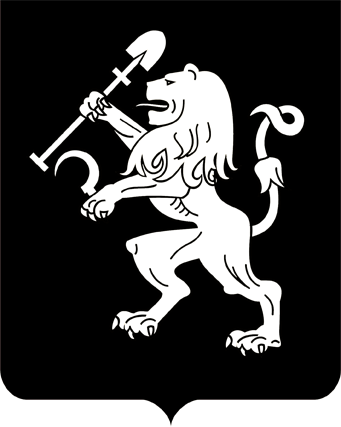 АДМИНИСТРАЦИЯ ГОРОДА КРАСНОЯРСКАРАСПОРЯЖЕНИЕО внесении изменений в распоряжение администрации городаот 31.12.2015 № 23-трВ целях повышения безопасности и качества пассажирских перевозок в городе Красноярске, руководствуясь ст. 25, 26 Федерального            закона от 13.07.2015 № 220-ФЗ «Об организации регулярных перевозок пассажиров и багажа автомобильным транспортом и городским наземным электрическим транспортом в Российской Федерации и о внесении изменений в отдельные законодательные акты Российской Федерации», ст. 16 Федерального закона от 06.10.2003 № 131-ФЗ «Об общих принципах организации местного самоуправления в Российской Федерации», ст. 45, 58, 59 Устава города Красноярска, распоряжением Главы города от 22.12.2006 № 270-р:1. Внести в приложение к распоряжению администрации города            от 31.12.2015 № 23-тр «Об утверждении Реестра муниципальных маршрутов регулярных перевозок автомобильным транспортом и городским наземным электрическим транспортом в городе Красноярске» следующие изменения:1) в графе 4 строки с порядковым номером маршрута 16 слова          «ул. Петра Ломако, Жилой комплекс «Ясный» заменить словами              «ул. Петра Ломако, Северное шоссе, Жилой комплекс «Ясный»; 2) в графе 4 строки с порядковым номером маршрута 27 слова       «ул. Луначарского, ГорДК» заменить словами «ул. Луначарского              (ул. М. Годенко), ул. Кравченко, ГорДК»; слова «ГорДК, ул. Луначарского» заменить словами «ГорДК, ул. Кравченко, ул. Луначарского            (ул. М. Годенко)»;3) в графе 17 строки с порядковым номером маршрута 37 слова «Шпиль Евгений Викторович» заменить словами «Ильюшенко Татьяна Юрьевна»;4) строку с порядковым номером маршрута 39 изложить в ре-дакции согласно приложению к настоящему распоряжению; 5) в графе 11 строки с порядковым номером маршрута 72.1 цифру «7» заменить цифрой «8». 2. Настоящее распоряжение опубликовать в газете «Городские          новости» и разместить на официальном сайте администрации города.3. Распоряжение вступает в силу со дня его официального опубликования, за исключением подпунктов 1, 4, 5 пункта 1. Подпункт 1 пункта 1 применяется к правоотношениям, возникшим с 24.11.2021.              Подпункт 4 пункта 1 применяется к правоотношениям, возникшим             с 20.11.2021. Подпункт 5 пункта 1 применяется к правоотношениям, возникшим с 15.11.2021.Исполняющий обязанностизаместителя Главы города –руководителя департаментатранспорта                                                                               И.А. Манченко30.11.2021№ 24-тр